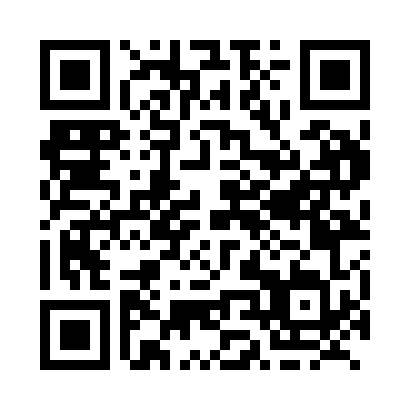 Prayer times for Kirkdale, Quebec, CanadaMon 1 Jul 2024 - Wed 31 Jul 2024High Latitude Method: Angle Based RulePrayer Calculation Method: Islamic Society of North AmericaAsar Calculation Method: HanafiPrayer times provided by https://www.salahtimes.comDateDayFajrSunriseDhuhrAsrMaghribIsha1Mon3:055:0412:536:168:4210:412Tue3:065:0412:536:168:4210:403Wed3:075:0512:536:168:4110:394Thu3:085:0612:536:168:4110:395Fri3:095:0612:546:168:4110:386Sat3:105:0712:546:168:4010:377Sun3:115:0812:546:168:4010:368Mon3:125:0812:546:168:3910:359Tue3:145:0912:546:158:3910:3410Wed3:155:1012:546:158:3810:3311Thu3:175:1112:556:158:3810:3212Fri3:185:1212:556:158:3710:3113Sat3:195:1312:556:148:3610:2914Sun3:215:1412:556:148:3610:2815Mon3:225:1512:556:148:3510:2716Tue3:245:1612:556:138:3410:2517Wed3:265:1612:556:138:3310:2418Thu3:275:1712:556:128:3210:2219Fri3:295:1912:556:128:3210:2120Sat3:305:2012:556:118:3110:1921Sun3:325:2112:556:118:3010:1822Mon3:345:2212:556:108:2910:1623Tue3:365:2312:556:108:2810:1424Wed3:375:2412:556:098:2610:1325Thu3:395:2512:556:088:2510:1126Fri3:415:2612:556:088:2410:0927Sat3:425:2712:556:078:2310:0728Sun3:445:2812:556:068:2210:0629Mon3:465:2912:556:068:2110:0430Tue3:485:3112:556:058:1910:0231Wed3:495:3212:556:048:1810:00